Licking Summer CampEst. 1993Volleyball Quincy, ILJune 14-15, 2019Bracket ResultsHannibal over Elmwood, IL  25-14, 25-22Macomb, IL JV over Payson, IL JV 25-12, 25-16Macomb, IL Fresh. Over Quincy, IL Fresh. 25-12, 25-16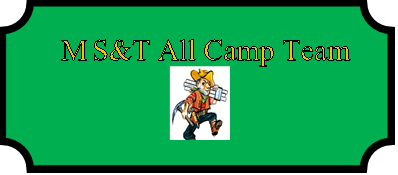 Player	School	YearKaylee Falconer (MVP)	Hannibal	SREmma Sparrow	Quincy, IL	SRAlexis Wolf	Quincy, IL	SRMaggie Vallillo	Macomb, IL	SRKyah Beck	West Prairie, IL	SRTaylor Herman	Elmwood, IL	SRLivia Perry	Payson	SR	